                      รหัส             .         .      /     .         /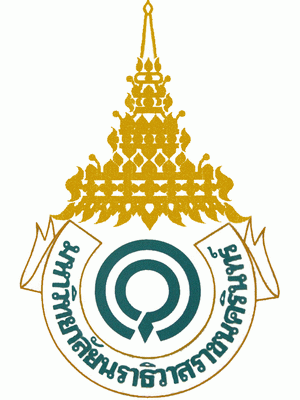 แบบเสนอโครงการ/แผนปฏิบัติการ  ประจำปีงบประมาณ 2567     มหาวิทยาลัยนราธิวาสราชนครินทร์            งบประมาณ	      เงินรายได้           งบอื่นๆ (ระบุ)................................1. ชื่อโครงการ : ...................................................................................................................................................................2. หน่วยงานที่รับผิดชอบโครงการ :หน่วยงานหลัก : ………………………………………………… ชื่อผู้รับผิดชอบ : ……….………………………........………………….	หน่วยงานสนับสนุน : ................................................. ชื่อผู้รับผิดชอบ : …………………………………….........…………….3. งบประมาณที่ใช้ : ................................................ บาท ( ----------- ตัวอักษร ------------)งบประมาณผลผลิต :	4. ความเชื่อมโยงสอดคล้องของโครงการ (ระบุข้อมูลให้ครบถ้วนสมบูรณ์)4.1 แผนกลยุทธ์มหาวิทยาลัยนราธิวาสราชนครินทร์ ประจำปีงบประมาณ พ.ศ. 2565 – 2569 ประเด็นยุทธศาสตร์ที่..................................................................................................................................             เป้าประสงค์ที่ ....................................................... ตัวชี้วัด ........................................................................     4.2 เป้าหมายการพัฒนาที่ยังยืน Sustainable Development Goals (SDGs)     เป้าหมายที่………………………………………………………………………………………………………………………………………………5. ลักษณะโครงการ/กิจกรรม  โครงการใหม่			  งานประจำ			   โครงการต่อเนื่อง6. การบูรณาการโครงการ บูรณาการการเรียนการสอน  	 บูรณาการงานวิจัย 		 บูรณาการบริการวิชาการ  บูรณาการโครงการทำนุบำรุง 	 อื่น ๆ			 ไม่มีการบูรณาการระบุรายละเอียดการบูรณาการ/วิธีการบูรณาการ.......................................................................................................................................................................................................................................................................................................7. หลักการและเหตุผล (ไม่เกิน 1 หน้า)7.1 ที่มา : (นโยบาย / แผนพัฒนามหาวิทยาลัยฯ / แผนพัฒนาส่วนราชการ)      ...................................................................................................................................................................................	.................................................................................................................................................................................................7.2 สรุปสาระสำคัญ : (สภาพปัญหา / ความต้องการ)      ...................................................................................................................................................................................	.................................................................................................................................................................................................7.3 ความเร่งด่วน : (ระบุความจำเป็น)      ...................................................................................................................................................................................	.................................................................................................................................................................................................8. วัตถุประสงค์8.1 .............................................................................................................................................................................8.2 .............................................................................................................................................................................8.3 .............................................................................................................................................................................9. ตัวชี้วัดความสำเร็จโครงการ :      (หมายเหตุ : ตัวชี้วัดต้องสอดคล้องกับโครงการ/กิจกรรมที่ทำ และต้องวัดได้จริง/เป็นมาตรฐาน)9.1 ตัวชี้วัดผลผลิต : (เป็นจำนวน)     .............................................................................................................................................................................9.2 ตัวชี้วัดผลลัพธ์ : (ผลที่ได้รับประโยชน์)     .............................................................................................................................................................................9.3 ตัวชี้วัดผลกระทบ :          เชิงบวก : .......................................................................................................................................................          เชิงลบ : .........................................................................................................................................................10. กลุ่มเป้าหมาย (ระบุกลุ่มเป้าหมายและจำนวนกลุ่มเป้าหมายที่เข้าร่วมโครงการ)	....................................................................................................................................................................................	....................................................................................................................................................................................	....................................................................................................................................................................................	....................................................................................................................................................................................11. ขั้นตอนการดำเนินการ :12. กิจกรรมที่จะดำเนินงาน / วิธีการดำเนินงาน (ระบุให้ชัดเจน)        ................................................................................................................................................................................................................................................................................................................................................................................................................................................................................................................................................................................................13. ระยะเวลาดำเนินงาน (วัน/เดือน/ปี)  : เริ่ม ................................................. สิ้นสุด .....................................................14. สถานที่ดำเนินงาน : .......................................................................................................................................................15. ประมาณการงบประมาณที่ใช้ : ............................................. บาท 16. ประโยชน์ที่คาดว่าจะได้รับ แนวทางในการนำผลที่ได้จากโครงการไปใช้ประโยชน์ และแนวทางการขยายผลโครงการ ........................................................................................................................................................................................................................................................................................................................................................................................................ ........................................................................................................................................................................................................................................................................................................................................................................................................17. แนวทางการประเมินผลโครงการ	 แบบสอบถาม	 แบบสัมภาษณ์	 แบบทดสอบ		 อื่น ๆ (ระบุ) ..............................18. การรายงานผลการดำเนินงาน	 ทุก 1 เดือน		 ทุก 3 เดือน		 ทุก 6 เดือน		 เมื่อสิ้นสุดโครงการลงชื่อ				         (.........................................................) ผู้รับผิดชอบโครงการ				         วันที่ ............/....................../............ลงชื่อ				         (.........................................................) ผู้อำนวยการกอง				         วันที่ ............/....................../............ 1.)  23013………………………………………………. 2.) อื่นๆ...........................................................ขั้นตอนการดำเนินการ/รายการกิจกรรมพ.ศ. .................พ.ศ. .................พ.ศ. .................พ.ศ. ........................พ.ศ. ........................พ.ศ. ........................พ.ศ. ........................พ.ศ. ........................พ.ศ. ........................พ.ศ. ........................พ.ศ. ........................พ.ศ. ........................ต.ค.พ.ย.ธ.ค.ม.ค.ก.พ.มี.ค.เม.ย.พ.ค.มิ.ย.ก.ค.ส.ค.ก.ย.1. เสนอโครงการ2. ประชุมคณะกรรมการโครงการ3. ดำเนินโครงการ4. สรุปและประเมินผลงบรายจ่าย/หมวด/รายการรายละเอียดค่าใช้จ่ายจำนวนเงินหมายเหตุงบดำเนินงาน15.1 ค่าตอบแทน       - ..............................................       - ..............................................รวม ค่าตอบแทน15.2 ค่าใช้สอย       - ..............................................       - ..............................................รวม ค่าใช้สอย15.3 ค่าวัสดุ       - ..............................................       - ..............................................รวม ค่าวัสดุรวม (.............-ตัวอักษร-.................)รวม (.............-ตัวอักษร-.................) ความเห็น............................................................. ลงชื่อ                                        (อาจารย์ณัฐพงศ์ ทองจันทร์) ปฏิบัติหน้าที่ หัวหน้างานพัสดุ            วันที่ ............/...................../..........ความเห็น.............................................................ลงชื่อ                                        ผู้ตรวจสอบโครงการ         (นางสาวพนารัตน์   วัชราทักษิณ)           ผู้อำนวยการกองนโยบายและแผน        วันที่ ............/...................../..........ความเห็น...................................................................ลงชื่อ                       (นายยากรียา  สามะ)                  ผู้อำนวยการสำนักงานอธิการบดี      วันที่ ........../...................../...........ความเห็น...................................................................ลงชื่อ            (ผู้ช่วยศาสตราจารย์ ดร.โตมร นุ่นแก้ว) รองอธิการบดีมหาวิทยาลัยนราธิวาสราชนครินทร์ วันที่ ........../...................../............                                ความเห็น.......................................................................................            ลงชื่อ                                                   ผู้อนุมัติโครงการ(ผู้ช่วยศาสตราจารย์ ดร.ปรีชา สะแลแม)อธิการบดีมหาวิทยาลัยนราธิวาสราชนครินทร์วันที่ .........../...................../.................                                ความเห็น.......................................................................................            ลงชื่อ                                                   ผู้อนุมัติโครงการ(ผู้ช่วยศาสตราจารย์ ดร.ปรีชา สะแลแม)อธิการบดีมหาวิทยาลัยนราธิวาสราชนครินทร์วันที่ .........../...................../.................